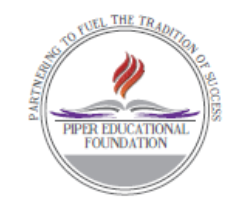 Grant Guidelines 2017-18Your grant application will be considered in two steps.  First, applications will be screened for compliance with our minimum eligibility standards as follows:Innovative Classroom mini-grants awarded to teachers and principals up to $1000.Grant proposals must meet and follow all USD 203 policies.Proposals must match curriculum for grade level and subject area of involved students.Grants involving technology must be approved by USD 203’s technology department prior to submission. Materials purchased with grant funds become property of USD 203.Grant winners must submit a post-program assessment with pictures and student work samplesGrant applications are due December 1, 2017.  Grants will be awarded by December 15th.  Applications that meet the minimum eligibility standards will be compared to other proposals using the following competitive standards.  Innovative Classroom and Building and District Grant Competitive Standards Use these questions to craft your narrative of the project.Innovation:  What new strategy/new approach/new method makes this grant truly innovative?Has this program been previously implemented?Impact:  Does this grant clearly address an academic discipline or a need-based student initiative?Does this grant demonstrate overall academic impact of the student or the project?Can the program be repeated without additional funds?How many students will this program impact?What grade levels and subject areas will your program target?Educational Outcomes:  How will the educational outcomes of the program impact students?Does the impact on the student involve more than one academic discipline?In what ways does this project meet building or district goals and action plans?Student Success:  How does your program maximize student success?Does this grant provide information that demonstrates how student impact will be measured?Applicant’s name and position:  Building: Proposal/Project Title: Grant Type: __Classroom   __Building/DistrictSchool(s) benefiting from these funds:__________ Piper PreK__________ Piper Elementary West__________ Piper Elementary East__________ Piper Middle School__________ Piper High SchoolPrincipal Signature of Approval: Project Narrative (No more than 2 pages, double-spaced, 12 point font)Clear objectives of the project.Brief summary of the project.Timeline for implementation.Demonstrates innovation, impact, educational outcomes, and student success as outlined II.       Budget The detailed budget should show a description of all purchases and projected expenditures. Please list costs of books, materials, tools, equipment, supplies, professional development, curriculum rate for planning etc.TOTAL :______________________SUBMIT TO PIPER EDUCATIONAL FOUNDATION PRESIDENT, MARTHA BACH, AT THE PIPER USD #203 DISTRICT OFFICE.  PLEASE KEEP A COPY OF THIS APPLICATION REQUEST FOR YOUR RECORDS.GRANT FOLLOW-UP REPORT/EVALUATIONRecipient Teacher: ____________________________________________________________________ School: _____________________________________________________________________________ Amount of Grant: ________________________  Date of Grant: ________________________ Purpose of Grant: ________________________________________________________________ Date Follow-up Report Due: __________________________________ The Piper Education Foundation is genuinely interested in the success of the mini-grants it funds. Follow-up reports serve to inform the Foundation of the status of these projects and the disposition of monies granted. Follow-up reports are required as a condition of each grant. Responses must be typed. RESULTS What were your objectives and describe evidence of meeting those objectives.  If you did not meet the objectives, explain why here?What do you feel are the lasting benefits of the project?Describe any unanticipated outcomes, benefits, or challenges encountered with this project. To personalize our grant making through real-life examples, provide a specific example of an incident in your project/program that you consider to be meaningful. If possible, please provide any photographs, anecdotes, media stories or other published materials regarding the funded activity. (PEF reserves the right to publish photos unless otherwise specified by the grantee.) FINANCIALS Provide a complete accounting of how the specific grant dollars from PEF were spent.Grantee Signature ________________________________________Email Address: Printed Name ______________________________________________________________ItemQuantityCost Per UnitTotal CostSupplier of Source1.2.3.4.5.6.7.8.9.